- . - . -(omissis)- D E C R E T A -di approvare, per i motivi espressi nel documento istruttorio, le modalità applicative dei controlli in loco dei progetti finanziati ai sensi delle Disposizioni Attuative approvate con DDPF n. 27/ACF del 06/05/2013 e s.m.i. riportate nell’Allegato A che forma parte integrante e sostanziale del presente atto;di approvare altresì i seguenti documenti allegati che formano parte integrante e sostanziale del presente atto:Modello di Preavviso di cui all’Allegato B;Modello di Delega di cui all’ Allegato B1;Modello di Verbale di controllo in loco di cui all’Allegato C;di individuare il personale addetto ai controlli previsti dall’art. 33 “Controlli” delle Disposizioni Attuative approvate con DDPF n. 27/ACF del 06/05/2013 e s.m.i. nei dipendenti della P.F. Programmazione Integrata Attività Produttive, Formazione e Lavoro, Accesso al Credito e Finanza, anche avvalendosi della collaborazione di SVIM come previsto dalla DGR n.1471/2013 nonché, laddove lo richieda la particolare natura tecnica dell’investimento, della collaborazione del Servizio Infrastrutture, Trasporti, Energia;di pubblicare il presente atto sul Bollettino Ufficiale della Regione Marche, ai sensi dell’art. 4 della L.R. 28 luglio 2003, n.  17.Dal presente atto non deriva né può derivare impegno di spesa a carico del bilancio regionale.Il presente atto si compone di n. 10 pagine di cui n. 7 di allegati.		IL DIRIGENTE DELLA P.F.							(Rolando Amici)- ALLEGATI -Allegato A Modalità applicative dei controlli in loco dei progetti finanziati ai sensi delle Disposizioni Attuativeapprovate con DDPF n. 27/ACF del 06/05/2013 e s.m.i.Individuazione progetti soggetti al controlli in locoSaranno sottoposti al controllo in loco, prima della liquidazione per stato avanzamento lavori (SAL) e/o prima della liquidazione del saldo, i progetti:che prevedono un investimento ammesso superiore o uguale ad € 1.000.000,00 o un contributo concesso superiore o uguale ad € 200.000,00 (anche se il SAL non raggiunge tale soglia di investimento);sui quali siano emerse, nel corso del procedimento amministrativo ovvero in fase di attuazione del progetto, particolari criticità in termini di scostamento rispetto al progetto approvato;Saranno inoltre selezionati dei campioni, su cui effettuare controlli in loco, individuati come di seguito descritto:il parco progetti verrà dapprima suddiviso in strati in base alle aree di localizzazione degli interventi nelle tre aree corrispondenti ai tre diversi plafond finanziari e precisamente:Comuni dell’Area di crisi dell’ADP Merloni;Comuni dell’Area del Piceno;Tutti i Comuni del territorio della Regione Marche esclusi i comuni dell’Area di crisi dell’ADP Merloni e dell’Area del Piceno;ciascuno strato come sopra individuato, costituirà il lotto da cui estrarre:un campione pari al 20% dei progetti con investimento ammesso inferiore ad € 1.000.000,00 e superiore ad € 450.000,00; saranno effettuati controlli in loco su almeno il 50% dei progetti inclusi nel campione così selezionato;  un campione pari al 20% dei progetti con investimento ammesso inferiore o pari ad € 450.000,00; saranno effettuati controlli in loco su almeno il 50% dei progetti inclusi nel campione così selezionato; i suddetti campioni saranno sottoposti al controllo in loco, prima della liquidazione per stato avanzamento lavori (SAL) e/o prima della liquidazione del saldo.I suddetti campioni verranno periodicamente integrati con ulteriori estrazioni effettuate sui progetti approvati successivamente all’estrazione periodica.Obblighi del beneficiarioIl beneficiario deve consentire l’accesso al personale incaricato delle visite e dei sopralluoghi nelle aree, impianti o locali, oggetto del programma di investimenti.Il beneficiario è tenuto a conservare e rendere disponibile la documentazione inerente la realizzazione dell’intervento, compresa quella contabile, per le attività di verifica e di controllo fino a tre anni dopo la conclusione del programma, stabilita nel 31/12/2017, salvo modifiche. In particolare debbono essere conservate le seguenti categorie di documenti:le registrazioni contabili e di spesa inerenti l’intervento;le specifiche tecniche e finanziarie dell’intervento;i documenti relativi alle procedure di appalto e di aggiudicazione;le fatture o documenti aventi forza probatoria per ogni voce di spesa sostenuta dall’impresa beneficiaria;i documenti giustificativi dell’effettiva fornitura di beni e servizi nell’ambito dell’intervento;i documenti che dimostrano la ripartizione della spesa tra elementi ammissibili e non ammissibili.Il beneficiario è tenuto a fornire, su semplice richiesta della P.F. Programmazione integrata attività produttive, formazione e lavoro, accesso al credito e finanza o delle strutture delegate di controllo, tutte le informazioni richieste ai fini della valutazione, del monitoraggio e del controllo.Contenuto del controllo in locoIl controllo dovrà accertare:l’avvenuta realizzazione dello stato avanzamento lavori (SAL) o l’avvenuto completamento del progetto in relazione alla documentazione presentata dall’azienda beneficiaria a supporto della rendicontazione e della richiesta di liquidazione del contributo;l’avvenuto incremento occupazionale dichiarato in fase di domanda (anche parziale laddove si tatti di stato avanzamento lavori).Modalità di esecuzione del controllo in locoPrima di effettuare il controllo in loco la ditta viene informata mediante apposita comunicazione, utilizzando il modello di cui all’Allegato B (Modello di Preavviso).Il beneficiario, o un suo sostituto munito di delega, è tenuto a essere presente il giorno del sopralluogo; l’eventuale delega deve essere redatta secondo il modello di cui all’Allegato B1 (Modello di Delega).Ciascun controllo in loco si conclude con la stesura di un verbale, utilizzando il modello di cui all’Allegato C (Modello di Verbale di controllo in loco), che deve contenere le seguenti informazioni:Dati identificativi dell’azienda;Dati della domanda di agevolazione sottoposta a controllo;Funzionari incaricati al controllo;Verifica della presenza degli investimenti oggetto di contributo;Riepilogo della documentazione eventualmente esaminata e/o acquisita agli atti;Controlli effettuati;Risultanze dei controlli effettuati;Eventuali note e osservazioni della ditta;Data della verifica.Il beneficiario, o un suo sostituto munito di delega, è invitato a firmare il verbale per attestare di aver presenziato al controllo. L’eventuale rifiuto della ditta deve essere riportato nel verbale.Allegato B [Modello di Preavviso]1251658240REGIONE MARCHE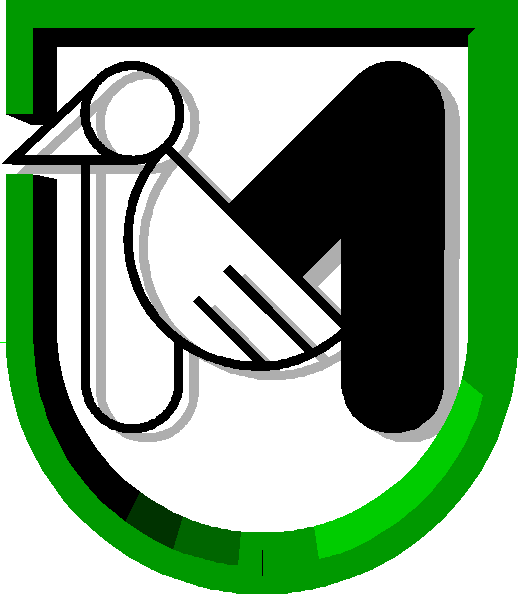 GIUNTA REGIONALEServizio Attività produttive, lavoro, turismo cultura e internazionalizzazioneP.F. Programmazione integrata attività produttive, formazione e lavoro, accesso al credito e finanza           	                       Destinatario:  	____________	PEC:	____________Oggetto:	Controllo in loco ID doc.__________ ID Progetto _______Si comunica che il giorno ___/___/_____ alle ore __,___ circa, c/o la Vs. sede sita in Via ___________________  nel comune di _________________, si effettuerà la visita di controllo in loco, ai sensi dell’art. 33 delle Disposizioni Attuative approvate con DDPF n. 27/ACF/2013 e smi. Incaricati del controllo sono:____________________ (cognome e nome del funzionario)____________________ (cognome e nome del funzionario)____________________ (cognome e nome del funzionario)Al fine di acquisire tutte le informazioni necessarie si prega di fornire nel corso del sopralluogo la seguente documentazione:_____________________________________________________________________________________________Si precisa che potranno comunque essere richiesti, in sede di visita di controllo, ulteriori documenti ritenuti necessari all’esecuzione delle verifiche previste dalla legislazione vigente.Per eventuali chiarimenti è possibile contattare il numero di telefono 071/______________Codesta azienda è tenuta ad assicurare per il controllo la presenza del rappresentante legale o di un suo delegato.Si prega di dare conferma di ricevimento, tramite PEC da inoltrare all’indirizzo regione.marche.pfaccessoalcredito@emarche.it, della presente comunicazione.Unitamente alla presente si trasmette fac-simile del “Modello di Delega” (Allegato B1).Si ringrazia anticipatamente per la cortese collaborazione.Distinti saluti.										Firma								(Il responsabile del procedimento)Numero totale di pagine:	(compresa la presente) 2Allegato B1 [Modello di Delega]Il sottoscritto/aCognome ___________________________________ Nome __________________________________________Nato/a il ______________________________ a  ___________________________________________________Residente nel Comune di ______________________________________________PR (_____) CAP_________ all’indirizzo _____________________________________________________________________________ in qualità di legale rappresentante dell’impresaRagione sociale ________________________________________________  natura giuridica _______________con sede legale nel  Comune _____________________________________________ PV (_____) CAP _______Codice fiscale____________________________________ Partita IVA________________________________beneficiaria del contributo assegnato con DDPF n……/ACF del ………..DELEGAIl sig./la sig.raCognome ___________________________________ Nome __________________________________________Nato/a il ______________________________ a  ___________________________________________________Residente nel Comune di ______________________________________________PR (_____) CAP____________ all’indirizzo __________________________________________________________________________________ Codice fiscale ________________________________________________________________________________  Documento di riconoscimento _________________________________________________ n.________________ rilasciato da _____________________________________________ il ____/____/______A rappresentarlo all’incontro previsto per il giorno ____/____/____ per lo svolgimento del controllo in loco relativo alla domanda di contributo di cui sopra (Codice Progetto ID _____________), accettando sin d’ora ogni suo operato e decisione in merito.Data_____/_____/_____Firma del legale rappresentante della ditta							         ________________________________________Allegare copia del documento di identità del delegante e del delegato								 Allegato C [Modello di Verbale di controllo in loco] 251658240	251658240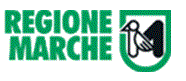 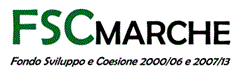 REGIONE MARCHEP.F. Programmazione integrata attività produttive, formazione e lavoro, accesso al credito e finanzaVERBALE DI CONTROLLO IN LOCOFondo Sviluppo e Coesione (FSC) 2000/06 e 2007/13: Disposizioni Attuative approvate con DDPF n. 27/ACF del 06/05/2013 e smi “Interventi finalizzati all’incremento e alla stabilizzazione dell’occupazione attraverso il sostegno alla ricerca, alla creazione e sviluppo di unità produttive e alle start up innovative nel territorio marchigiano”1.  DATI IDENTIFICATIVI DELL'AZIENDA BENEFICIARIA2.  DATI DELLA DOMANDA DI AGEVOLAZIONE SOTTOPOSTA A CONTROLLO3.  FUNZIONARI INCARICATI AL CONTROLLO4.  VERIFICA DELLA PRESENZA DEGLI INVESTIMENTI OGGETTO DI CONTRIBUTO            (solo in caso di acquisto di macchinari e attrezzature)5.  RIEPILOGO DELLA DOCUMENTAZIONE EVENTUALMENTE ESAMINATA E/O ACQUISITA AGLI ATTI6. CONTROLLI EFFETTUATI	Sono stati effettuati controlli sui seguenti aspetti:l’avvenuta realizzazione dello stato avanzamento lavori (SAL) o l’avvenuto completamento del progetto in relazione alla documentazione presentata dall’azienda beneficiaria a supporto della rendicontazione e della richiesta di liquidazione del contributo;l’avvenuto incremento occupazionale dichiarato in fase di domanda (anche parziale laddove si tatti di stato avanzamento lavori).7.  RISULTANZE DEI CONTROLLI EFFETTUATIPer ciascun nuovo assunto indicare:8.  EVENTUALI NOTE E OSSERVAZIONI DELLA DITTA9. DATA VERIFICA: (gg/mm/aa)Il presente verbale di controllo in loco viene sottoscritto dai funzionari incaricati del controllo e dal beneficiario o suo sostituto munito di delega. Le firme sotto riportate vanno intese come accettazione di quanto descritto nel Verbale di controllo in loco.I  Funzionari incaricati del Controllo  	Sig.							______________________________	Sig.							______________________________Il beneficiario e/o suo rappresentante legale e/o suo sostituto munito di delega.  	Sig.							______________________________DECRETO DEL DIRIGENTE DELLA P.F.DECRETO DEL DIRIGENTE DELLA P.F.DECRETO DEL DIRIGENTE DELLA P.F.DECRETO DEL DIRIGENTE DELLA P.F.DECRETO DEL DIRIGENTE DELLA P.F.DECRETO DEL DIRIGENTE DELLA P.F.DECRETO DEL DIRIGENTE DELLA P.F.DECRETO DEL DIRIGENTE DELLA P.F.DECRETO DEL DIRIGENTE DELLA P.F.PROGRAMMAZIONE INTEGRATA ATTIVITÀ PRODUTTIVE, FORMAZIONE E LAVORO, ACCESSO AL CREDITO E FINANZAPROGRAMMAZIONE INTEGRATA ATTIVITÀ PRODUTTIVE, FORMAZIONE E LAVORO, ACCESSO AL CREDITO E FINANZAPROGRAMMAZIONE INTEGRATA ATTIVITÀ PRODUTTIVE, FORMAZIONE E LAVORO, ACCESSO AL CREDITO E FINANZAPROGRAMMAZIONE INTEGRATA ATTIVITÀ PRODUTTIVE, FORMAZIONE E LAVORO, ACCESSO AL CREDITO E FINANZAPROGRAMMAZIONE INTEGRATA ATTIVITÀ PRODUTTIVE, FORMAZIONE E LAVORO, ACCESSO AL CREDITO E FINANZAPROGRAMMAZIONE INTEGRATA ATTIVITÀ PRODUTTIVE, FORMAZIONE E LAVORO, ACCESSO AL CREDITO E FINANZAPROGRAMMAZIONE INTEGRATA ATTIVITÀ PRODUTTIVE, FORMAZIONE E LAVORO, ACCESSO AL CREDITO E FINANZAPROGRAMMAZIONE INTEGRATA ATTIVITÀ PRODUTTIVE, FORMAZIONE E LAVORO, ACCESSO AL CREDITO E FINANZAPROGRAMMAZIONE INTEGRATA ATTIVITÀ PRODUTTIVE, FORMAZIONE E LAVORO, ACCESSO AL CREDITO E FINANZAN.142/ACF142/ACF142/ACFDEL22/05/201422/05/2014Oggetto: DDPF 27/ACF/13 e s.m.i.: FSC Marche 2000/06-2007/13 – Art. 33 delle Disposizioni Attuative – Modalità applicative dei controlli in loco.Oggetto: DDPF 27/ACF/13 e s.m.i.: FSC Marche 2000/06-2007/13 – Art. 33 delle Disposizioni Attuative – Modalità applicative dei controlli in loco.Oggetto: DDPF 27/ACF/13 e s.m.i.: FSC Marche 2000/06-2007/13 – Art. 33 delle Disposizioni Attuative – Modalità applicative dei controlli in loco.Oggetto: DDPF 27/ACF/13 e s.m.i.: FSC Marche 2000/06-2007/13 – Art. 33 delle Disposizioni Attuative – Modalità applicative dei controlli in loco.Oggetto: DDPF 27/ACF/13 e s.m.i.: FSC Marche 2000/06-2007/13 – Art. 33 delle Disposizioni Attuative – Modalità applicative dei controlli in loco.Oggetto: DDPF 27/ACF/13 e s.m.i.: FSC Marche 2000/06-2007/13 – Art. 33 delle Disposizioni Attuative – Modalità applicative dei controlli in loco.Oggetto: DDPF 27/ACF/13 e s.m.i.: FSC Marche 2000/06-2007/13 – Art. 33 delle Disposizioni Attuative – Modalità applicative dei controlli in loco.Oggetto: DDPF 27/ACF/13 e s.m.i.: FSC Marche 2000/06-2007/13 – Art. 33 delle Disposizioni Attuative – Modalità applicative dei controlli in loco.Oggetto: DDPF 27/ACF/13 e s.m.i.: FSC Marche 2000/06-2007/13 – Art. 33 delle Disposizioni Attuative – Modalità applicative dei controlli in loco.IL DIRIGENTE DELLA P.F. PROGRAMMAZIONE INTEGRATA ATTIVITÀ PRODUTTIVE, FORMAZIONE E LAVORO, ACCESSO AL CREDITO E FINANZAIL DIRIGENTE DELLA P.F. PROGRAMMAZIONE INTEGRATA ATTIVITÀ PRODUTTIVE, FORMAZIONE E LAVORO, ACCESSO AL CREDITO E FINANZAIL DIRIGENTE DELLA P.F. PROGRAMMAZIONE INTEGRATA ATTIVITÀ PRODUTTIVE, FORMAZIONE E LAVORO, ACCESSO AL CREDITO E FINANZAIL DIRIGENTE DELLA P.F. PROGRAMMAZIONE INTEGRATA ATTIVITÀ PRODUTTIVE, FORMAZIONE E LAVORO, ACCESSO AL CREDITO E FINANZAIL DIRIGENTE DELLA P.F. PROGRAMMAZIONE INTEGRATA ATTIVITÀ PRODUTTIVE, FORMAZIONE E LAVORO, ACCESSO AL CREDITO E FINANZAIL DIRIGENTE DELLA P.F. PROGRAMMAZIONE INTEGRATA ATTIVITÀ PRODUTTIVE, FORMAZIONE E LAVORO, ACCESSO AL CREDITO E FINANZAIL DIRIGENTE DELLA P.F. PROGRAMMAZIONE INTEGRATA ATTIVITÀ PRODUTTIVE, FORMAZIONE E LAVORO, ACCESSO AL CREDITO E FINANZAIL DIRIGENTE DELLA P.F. PROGRAMMAZIONE INTEGRATA ATTIVITÀ PRODUTTIVE, FORMAZIONE E LAVORO, ACCESSO AL CREDITO E FINANZAIL DIRIGENTE DELLA P.F. PROGRAMMAZIONE INTEGRATA ATTIVITÀ PRODUTTIVE, FORMAZIONE E LAVORO, ACCESSO AL CREDITO E FINANZA         Ragione sociale         Indirizzo sede legale         Indirizzo sede operativa investimento         Partita IVA        Data di presentazione domanda         ID Progetto         Titolo progetto        Tipologia del progetto finanziato (art.3 del bando)progetti di investimento produttivoprogetti di sviluppo sperimentalesostegno alle start up innovativeprogetti di investimento produttivoprogetti di sviluppo sperimentalesostegno alle start up innovativeprogetti di investimento produttivoprogetti di sviluppo sperimentalesostegno alle start up innovativeprogetti di investimento produttivoprogetti di sviluppo sperimentalesostegno alle start up innovative         Estremi Decreto di approvazione e finanziamento progetto         Importo investimenti approvati       Importo contributo concesso       Importo contributo già liquidato come SAL       P.F. Programmazione integrata attività produttive, formazione e lavoro, accesso al credito e finanza       SVIM        Servizio Infrastrutture Trasporti EnergiaSintetica descrizione dei macchinari/attrezzature:6.1Effettiva realizzazione dello stato avanzamento lavori (SAL) o del completamento del progetto in relazione alla rendicontazione presentata dall’azienda beneficiaria SINO (Se NO indicare le discordanze)Eventuali discordanze : Eventuali discordanze : Eventuali discordanze : Eventuali discordanze : Eventuali discordanze : 6.2Verifica incremento occupazionale Dichiarato in domanda (Allegato 9)Effettuato alla data del controllo in locoN° unità totaliDi cui N° unità proveniente da mobilità (o ex da ex Merloni in A.S. se l’investimento è in comune Area A.d.P.)N.prog.Nominativo Codice FiscaleData di assunzioneTipologia di contratto12…